Weekly Calendar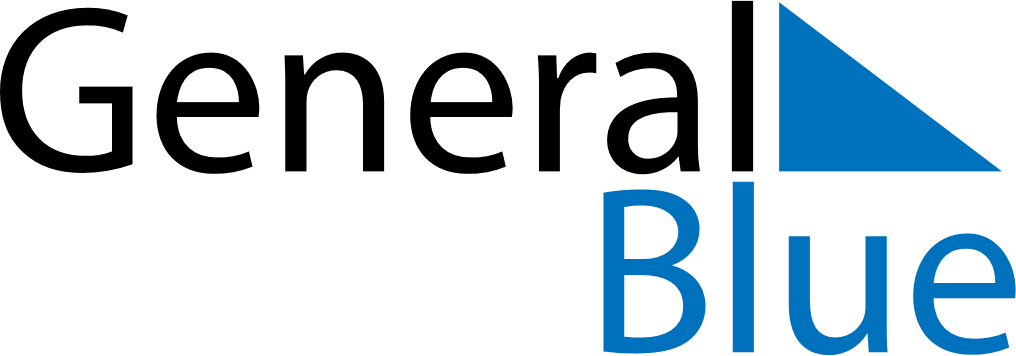 October 11, 2026 - October 17, 2026Weekly CalendarOctober 11, 2026 - October 17, 2026SundayOct 11MondayOct 12TuesdayOct 13WednesdayOct 14ThursdayOct 15FridayOct 16SaturdayOct 17MY NOTES